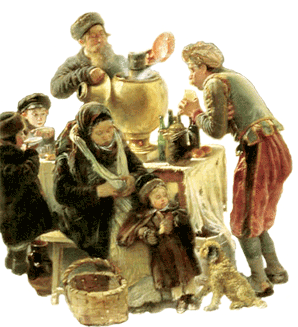 Народное музыкальное творчествовторой год обученияТрудовые  артельные  песни  Трудовые  артельные  песни  имеют  древнее  происхождение.  Вся  жизнь  человека  связана  с  трудом.  Тема  эта  нашла  широкое  отражение  в  русских  народных  песнях.  Выкрики,  припевки,  песни  сопровождали  коллективный  физический  труд  и  помогали  в  тяжёлой  работе  человека.  Основными  видами  работ,  связанными  в  прошлом  с  артельным  пением  были  лесоповал,  лесосплав,  плотнические  работы,  вытягивание  невода,  бурлачество.     Замечательное  описание  рождения  трудовой  песни  мы  находим  в  романе  Константина  Федина  «Первые  радости»:«…Артель  должна  была  погрузить  на  пароход  стопудовый  становой  якорь…- Берись, - сказал  Парабукин.Они  подняли  канат.- А  вот  нейдёт,  а  вот  нейдёт, - запел  Парабукин  осипшим  своим  голосом,  и  низкие  голоса  повторили  за  ним  те  же  слова  ленивым,  не певучим  говорком,  как  будто  обращаясь  к  якорю,  который  мёртво  лежал,  вдавившись  в  землю.  Тотчас  низким  голосам  ответили  высокие,  звук  их  объединила  артель,  она  дружно  наклонилась,  натянув  канат  и  найдя  дюжий  упор  одинаково  обутым  в  лапти  ногам.- А  вот  пойдёт,  а  вот  пойдёт! – пропели  высокие  голоса.- А  вот  нейдёт,  а  вот  нейдёт! – возразили  низкие.- А  вот  пошла,  пошла,  пошла, - вдруг  запели  высокие,  и  якорь  тяжело  сдвинулся  с  места…»     Особенно  тяжёл  был  труд  бурлаков.  С  самой  ранней  весны,  собираясь  артелями,  они  тянули  огромные  баржи  по  берегам  Волги.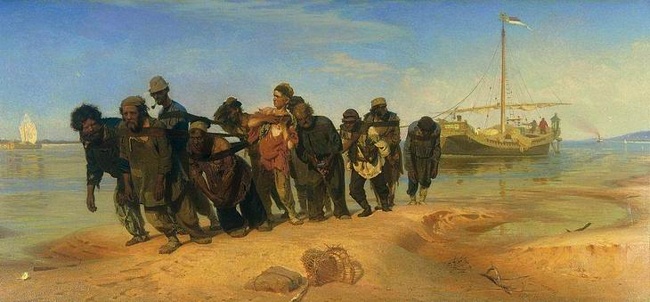                                    И.Репин «Бурлаки на Волге»    «Накалит  солнышко  затылок-то,  голова,  как  чугун,  кипит,  а  ты,  согнувшись  в  три  погибели, - косточки  скрипят, - идёшь  да  идёшь,  и  пути  не  видать,  глаза  потом  залило,  а  душа-то  плачется,  а  слеза-то  катится… Идёшь,  идёшь,  да  из  лямки-то  и  вывалишься,  мордой  в  землю – и  тому  рад;  стало  быть,  вся  сила  чисто  вышла,  хоть  отдыхай,  хоть  издыхай!  Вот  как  жили  у  бога  на  глазах,  у  милостивого  господа  Иисуса  Христа!..     - Ну,  зато,  Олеша,  на  привале,  на  отдыхе,  летним  вечером,  в  Жигулях,  где-нибудь  под  зелёной  горой  поразложим,  бывалоче,  костры – кашицу  варить,  да  как  заведёт  горевой  бурлак  сердечную  песню,  да  как  вступится,  грянет  вся  артель,  аж  мороз  по  коже  дёрнет,  и  будто  Волга  вся  быстрей  пойдёт, - так  бы,  чай,  конём  и  встала  на  дыбы,  до самых  облаков!» (М.Горький. «Детство»)   Трудовые  песни  часто  переходили  из  одной  артели  в  другую,  причём  слова  могли  изменяться  в  зависимости  от  выполняемой  работы.    Для  трудовых  песен  типичны  припевки:  «короткий  раз»,  «долгий  раз»,  «раз-два – взяли».В  процессе  труда  организующую  роль  играет  ритм.  Для  трудовых  артельных  песен  характерна  чёткая  ритмика,  синкопированный   и  пунктирный   ритм,  решительные  скачки  на  кварту,  квинту,  сексту,  мелодические  раскачки,  затакт.Вопросы:1.Объяснить  понятия «трудовые»,  «артельные».2.Назначение  трудовых  песен.3.Основные  виды  работ,  связанные  с  трудовыми  песнями.4.Трудовые  припевки.5.Роль  ритма  в  труде.6.Ритмы  трудовых  песен.                                   Мифология  восточных  славян.      Миф – древнее  сказание.Миф  повествует  о  деяниях  богов  и  духов,  демонов,  героев.  Цель  мифа – объяснить  человеку  его  место  в  мире,  его  связь  с  высшими  силами,  показать  священный  характер  мироздания.     Славяне – язычники покланялись стихиям, верили в родство людей с различными животными, приносили жертвы божествам, населяющими все вокруг. Каждое славянское племя молилось своим богам. Единых для всего славянского мира представлений о богах никогда не существовало: поскольку славянские племена в дохристианское время не имели единого государства, они не были едины и в верованиях.     Известно, что язычники – славяне покланялись земле, деревьям, водоемам, камням. Так следы поклонения земле сохранились до сего дня в фольклорной формуле «мать сыра земля» и в некоторых народных обрядах и поверьях.Примером того, что восточные славяне поклонялись силам природы, может быть, например, Ярило. Ярило в мифологии восточных славян бог солнца, весны, плодородия и любви.     В  древние  времена  в  центральной  Европе  племена  были  едины,  Позднее  началось  деление  славян  на  западных,  южных  и  восточных.В  более  позднее  время  восточно-славянские  народы  поделились  на  великороссов,  малороссов  и  белороссов.  Племена  селились  по  берегам  рек  и  озёр,  а  окружающую  природу  населяли  богами,  духами  и  мифологическими  героями.     В  славянской  мифологии  можно  выделить  несколько  уровней.Высший  уровень.  Перун – бог  грозы,  грома,  покровитель  военной  дружины.Велес – покровитель  животных,  бог  богатства.Эти  божества  связаны  между  собой  как  участники  грозового  мифа:  бог  грозы  Перун,  обитающий  на  небе, на  вершине  горы,  преследует  своего  змеевидного  врага,  живущего  внизу  на  земле. Причина  их  вражды – похищение  Велесом  скота,  людей  и  даже  жены  Перуна.  Преследуемый  Велес  прячется  под  деревом,  камнем,  обращается  в  человека,  коня,  корову.  Во  время  поединка  с  Велесом  Перун  расщепляет  дерево,  раскалывает  камень,  мечет  стрелы.Борьба  завершается  дождём,  приносящим  плодородие.Сварог – бог  небесного  огня,  кузнец,  покровитель  семьи  и  искусства.Лада – его  жена,  мать  богов.Сварожич – бог  земного  огня,  их  сын.Дажьбог – солнечный  бог.Мать – сыра  земляНизший  уровень.К нему относятся божества, связанные с хозяйственными циклами и сезонными обрядами, а также боги, воплощавшие целостность замкнутых небольших коллективов.Род – бог,  воплощающий  единство  рода.Чур – покровитель  тёмных  сил.Мокошь – богиня  плодородия,  воды.Силы – противопоставления.Доля  и  Лихо, Правда  и  Кривда,  Жизнь  и  Смерть.Некоторые из этих персонажей выступают в сказочных повествованиях и даже с конкретными жизненными ситуациями, например, Горе – Злосчастье.Мифологические  герои.Кий – основатель  Киева.                                                                                                                                                                                                                                                                                                                                                                                            Щек  и  Хорев – его  помощники.Змей-Горыныч,  Соловей-Разбойник,  Идолище-Поганое – противники  Кия,  Щека  и  Хорева.Сказочные  герои.Баба  Яга,  Кащей,  Чудо-Юдо,  Лесной  царь,  Водяной  царь,  Морской  царь.Таинственные  существа.Домовой,  леший,  водяной,  русалка,  лихорадка,  кикимора.                                               Дерево  жизни                                                                                                                                                                                                                                                                                                                                                             Дерево  жизни это цепь  родословной,   семьи  рода.Цель  составления  дерева  жизни – знать  свои  корни,  предков.Выучи  определения:Генеология – наука,  которая  изучает  родословную  человека,  его  семьи.Родословная – ряд  поколений,  которые  происходят  от  одного  предка.Поколение – одновременно  живущие  люди  близкого  возраста.Род – все  родственники,  которые  имеют  общего  предка.Задание  на  каникулы:Составить  дерево  жизни  своего  рода,  своей  семьи,  пользуясь  пунктами  плана:1. степень родства (брат, сестра, папа, мама, бабушка, дедушка, прабабушка, прадедушка);2. фамилии, имена, отчества;3. дата рождения (смерти);4. место рождения, проживания;5. национальность;6. род занятий;7. ремесла помимо основной профессии. Вопросы  на  контрольный  урок:1.Трудовые  артельные  песни  (определение,  объяснение).2.Виды  работ,  связанные  с  артельными  песнями.3.Миф (определение).4.Мифология  восточных  славян.5.Языческие  боги  и  духи.6.Сказочные  герои,  таинственные  существа.7.Дерево  жизни,  его  значение.8.Дать  определение  понятиям – род,  родословная,  поколение,  генеология.                          Календарные  обряды  и  песни     Календари  создавались  в  разных  уголках  земли,  так  как  потребность  измерять  время  возникала  у  всех  народов,  как  только  осознавалась  периодичность  явлений  природы (смена  дня  и  ночи,   времён  года).     Славянам  тоже  пришлось  осваивать  способы  времяисчесления,  вырабатывать  свой  календарь  с  очень  крупными  и  достаточно  мелкими  единицами – от  понятия  «век»,  «эпоха»  до  обозначения  частей  суток (день,  ночь,  утро,  вечер).    Основным  занятием  восточных  славян  было  земледелие,  поэтому  культура  в  целом,  основные  праздники  и  обряды  носили  земледельческий  характер.     Жизненный  уклад  земледельца  определялся  сменой  времени  года,  поворотными  сроками  солнечного  календаря.  Поворотные  точки  солнечного  движения  по  небесной  сфере  делили  год  на  4  примерно  равные  части;  самым  длинным  сезоном  оказывалась  зима.     Осень  в  крестьянском  понимании  ограничивалась  периодом  уборки  урожая (от  Ильина  дня – 2 августа,  до  Покрова – 14 октября).     Собственно  лето – это  короткое  время  созревания  хлеба (с  Ивана  Купалы – 7июля,  до  Ильина  дня – 2 августа).     Весну  призывали  в  марте,  а  началом  её  считался  Егорьев  день – 6мая. «Егорий  весну  открывает» - говорили  в  народе.     Народный  земледельческий  календарь  сохранял  языческий  взгляд  на  природу,  когда  всё,  что  окружает  человека,  одухотворено,  наделено  жизненной  силой,  способно  помогать  или  препятствовать,  причинять  зло  или  доставлять  радость.  Крестьянин  поклонялся  грому,  солнцу  и  месяцу,  почитал  камни,  водоёмы,  деревья.  Живыми,  одушевлёнными  были  в  глазах  древнего  человека  не  только  земля,  растения,  водоёмы,  явления  природы (мороз, град  и  другие),  но  и  сам  годовой  круг.  В  рассказах  крестьян  времена  года  представали  ближайшими  родственниками  и  напоминали  обычных  людей: «Жили  у  брата  три  сестрицы:  весна-молодица,  зима-белолица  и  осень-водяница». Собственное  имя  было  и  у  большинства  недель: «пёстрая»,  «весёлая»,  «сырная»,  «сборная»  и  так  далее.  Название  имели  посты:  холодный,  голодный,  великий,  лакомка;  морозы:  введенские,  никольские,  крещенские,  афанасьевские,  власьевские.     В  глубокой  древности  у  славянских  народов  возникли  обряды,  которые  совершались  в  одно  и  то  же  время  года.  Они  назывались  календарными  и  были  призваны  воздействовать  на  силы  природы,  на  окружающую  среду.      Украшаясь  цветами,  листьями,  земледелец  надеялся  тем  самым  помочь  обнажённой  земле  покрыться  зеленью;  катаясь  зимой  на  санках,  а  весной  раскачиваясь  на  качелях,  он  предполагал,  что  чем  дальше  прокатиться  и  чем  выше  раскачаться,  тем  длиннее  и  выше  поднимется  летом  лён  и  лучше  взойдут  хлеба.  Пекли  специальное  печенье  в  виде  домашних  животных,  так  как  верили,  что  изображаемое  должны  стать  действительным;  в  определённые  дни  устраивали  обильные  торжественные  трапезы,  чтобы  гарантировать  такое  же  обильное  воспроизводство  съестного.                                                                 С  той  же  целью,  чтобы  вызвать  силы  природы  широко  использовали  в  обрядах  всего  года  яйца,  зёрна  злаков,  чучела.     Зерно  обладает  свойством  надолго  сохранять  и  вновь  воссоздавать  жизнь,  умножая  её.  Таким  же  удивительным  свойством  обладает  яйцо – оно  сохраняет,  содержит  жизнь  и  воссоздаёт  её.  Чучела – это  символические  изображения  божеств  или  олицетворённые  силы  природы.  Чучела  чаще  всего  изготавливались  на  масленицу,  семик,  в  обряде  похорон  кукушки.  Им  устраивали  торжественную  встречу,  а  затем  убивали,  уничтожали,  сжигали  в  поле,  за  околицей  или  у  реки.  Чучело  убивали,  чтобы  заставить  божество  воскреснуть  или  передать  свою  силу  земле  и  возродиться  из  неё  в  виде  нового  урожая.       Огромную  роль  в  обрядах  играли  песни,  музыкальные  инструменты,  ритмические  пляски,  притопывания.  Обрядовые  песни  заклинали  и  описывали  благополучие,  довольство,  изобилие,  а  сопровождавшие  их  действия  изображали  желаемое,  чтобы  обеспечить  его в  реальной  жизни.  Например,  обход  дворов  на  святках,  во  время  масленицы,  в  день  первого  выгона  скота  и  в  некоторые  другие  дни.                                  Песни  трудового  лета  и  осени     Все  сельскохозяйственные    работы (сенокос, прополка,  начало  и  конец  жатвы)  были  связаны  с  определённым  обрядом  и  обрядовыми  песнями.     Началу  жатвы  соответствовали  «зажинки».  Из  первых  колосков  делали  венок,  который  по  окончании  рабочего  дня  с  песнями  приносили  домой  и  помещали в  «красный  угол»  за  икону  и  хранили  в  течении  года  до  нового  посева.     В  зажиночных  песнях  ярко  обрисовывался  образ  жнеи – девушки  или  молодой  женщины  от  зари  и  до  захода  солнца  работавшей  в  поле.     Конец  жатвы – «дожинки».  Последний  сноп  украшали  цветными  лентами,  бусами  и  шествовали  с  ним  по  селу.  По  окончании  уборки  хлеба  жницы  пели  «дожиночные»  песни.     Чаще  всего  трудовые  жатвенные  песни  исполнялись  на  во  время  обеденного  отдыха,  а  во  время  обеденного  отдыха  или  по  уходе  с  поля.  Большинство  обжиночных  песен  были  хвалебными,  величальными.                                           Сочельник.  Святки.       6 января – рождественский  сочельник,  канун  Рождества.Вечер  и  ночь  накануне  Рождества – сочельник.  Название  «сочельник»  происходит  от  слова  «сочень» (лепёшка  на  конопляном  масле),  которым  должны,  по  предписанию  церкви,  питаться  верующие.    Как  готовились  встречать  Рождество  в  старину  в  русской  православной  семье?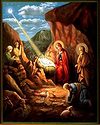 Этот  праздник  ждали  весь  год,  готовились  к  нему  основательно.  Шесть  недель  постились,  ели  рыбу.  Зато  к  Рождеству  шли  в  город  обозы  со свининой,  поросятами,  гусями,  дичью.  За  три  дня  до  праздника  продавали  на  площадях  ёлки.  Люди  несли  их  домой,  где  вовсю  шла  уборка – всё  должно  сверкать  к  Рождественскому  сочельнику.  А  на  кухне  парили,  жарили,  пекли.  Готовили  много  блюд  из  свинины.  Почему?  Считали,  что  свинья  не  давала  спать  Младенцу,  всё  хрюкала.     К  сочельнику  все  комнаты  были  прибраны,  а  под  ёлкой  на  соломе  разложены  подарки  для  каждого  члена  семьи.       Вечер  перед  Рождеством  Христовым  называется  сочельник.  В  сочельник  обеда  не  полагалось,  а  только  чай  с  сайкой.     За  стол  вся  семья  садилась,  когда  на  небе  появлялась  первая  звезда.  Застолье  в  сочельник  весёлое,  радостное.  Все  едят,  пьют,  желают  друг  другу  счастья,  поздравляют  с  Рождеством  Христовым.     На  Русь  праздник  Рождества  пришёл  вместе  с  христианством  в Х веке  и  слился  с  зимним  древнеславянским  праздником – святками,  или  колядой.     25  декабря  наши  предки  называли  днём  Спиридона – солнцеворота.  Считалось,  что  после  Спиридона  солнце  поворачивает  с  зимы  на  лето,  или  как  бы  рождается  вновь.  Праздник  рождения  Бога  Солнца – Ярилы – был  одним  из  самых  почитаемых.  По  поверьям  славян,  в  ночь  рождения  нового  солнца  сходили  на  землю  духи  предков,  которые  звались  «святыми»,  или  «святками».  Святки,  праздник  Рождества  Христова  и  все  дни  до  Крещения – Коляда.  Во  все  дни  было  принято  колядовать.     Колядование  это  обход  дворов  с  пением  обрядовых  песен – колядок,  которые  исполнялись  под  окнами  изб.  Колядовщики  объединялись  в  группы  по  3-5  человек.    Тексты  колядок  содержат  определённые  разделы:Вводная  часть:Здесь  упоминаются  коляда  или  овсень.  Вводная  часть  описывает,  как  колядовщики  ходили  и  искали  двор  хозяина:Пришла  КолядаНакануне  РождестваилиОвсень,  Овсень,В  бору  Овсень.Мы  ходили,  мы  гулялиПо  тёмным  ночам,По  святым  вечерам!Мы  искали,  искалиНиколаев  дом.Мы  нашли  его  домСреди  МосквыВорота пестры.Величание:Здесь  двор  хозяина  описывается  как  богатый:А  Иванов  дворНи  близко,  ни  далёко –На  семи  столбах;Вокруг  этого  двораТын  серебряный  стоит,Вокруг  этого  тынаВсё  шелковая  трава;На  всякой  тынинкеПо  жемчужинкеВо  этом  во  тынуСтоят  три  теремаЗлатоверхие:Во  первом  терему –Светел  месяц,Во  втором  терему –Красно  солнышко,В  третьем  терему –Часты  звёздочки.Светел  месяц –То  хозяин  во  дому,Красно  солнышко –То  хозяюшка,Часты  звёздочки –Малы  деточки.Величанию  приписывалось  магическое  значение:  то,  что названо  словами,  должно  появиться  в  действительности.Требование  подарка:Кишку,  ножкуСунь  кочерёжкойВ  верхнее  окошкоилиПодайте  коровку –Масляну  головку:На  окне  стоит.На  меня  глядит!илиПодайте  блинка –Будет  печь  гладка!илиКоляда,  коляда!Подавай  пирога,     Блин  да  лепёшку                                                    В  заднее  окошко!Хозяин,  щедро  одаривший  колядовщиков,  мог  рассчитывать  на  щедрость  природы  к  самому  себе.  Жадному  хозяину  грозит  бедность.За  заслонкой-то  жолудок –Подавай  его  сюда;На  полице-то  пирог –Ломай  поперёк!Кто  даёт  пирога –Целый  двор  живота,Кто  не  даёт  пирога –Ни  кола,  ни  двора,Ни  милого  живота!Пожелания:Получив  подарки,  колядовщики  желают  хозяину  всяческого  благополучия:У  хозяина  в  домуВелись  бы  ребятки,Велись  бы  телятки,Велись  бы  ягнятки,Велись  бы  жеребятки,Велись  бы  поросятки,Велись  бы  козлятки,Велись  бы  цыплятки,Велись  бы  утятки!А  дай,  бог,  тому,Кто  в  этом  дому:Ему  рожь  густа,Рожь  ужиниста.Ему  с  колосу  осьмина,Из  зерна  ему  коврига,Из  полу зерна – пирог!Наделил  бы  вас  ГосподьИ  житьём,  и  бытьём,И  богатством!И  создай  вам,  Господи,Ещё  лучше  того!     В  святки  колядовали  трижды:  в  Рождественский  сочельник (рождественская  коляда);  под  Новый  год (васильевская  коляда);  в  Крещенский  сочельник (крещенская  коляда).                                     Святочные  гадания     Гадание – распространённый  обычай.  Считалось,  что  узнаванию  будущего  помогает  нечистая  сила,  поэтому  гадали  накануне  праздника, когда  нечистая  сила  наиболее  могущественна – в  праздник  же  чёрт  бессилен.  Для  гадания  нечистую  силу  призывали  специально: «Сею,  вею  пепелок,  приди,  ступи,  дьяволок».  Наоборот,  о  боге  нельзя  было  даже  упоминать:  участники  гадания  должны  были  снять  с  себя  крест.         Народные  гадания  получили  отражение  в  русской  классической  литературе.                                                                                       В.А.Жуковский                                                Баллада «Светлана»Раз  в  крещенский  вечерокДевушки  гадали:За  ворота  башмачок,Сняв  с  ноги,  бросали;Снег  пололи;  под  окномСлушали;  кормилиСчётным  курицу  зерном;Ярый  воск  топили;В  чашу  с  чистою  водойКлали  перстень  золотой,Серьги  изумрудны;Расстилали  белый  платИ  над  чашей  пели  в  ладПесенки  подблюдны.Задание:  Письменно  опиши  любое  из  гаданий.                                               Масленица                                (древний языческий праздник) «Кончилась твоя власть, зима! – Весна на пороге».«Зима весну встречает, заморозить красную хочет, а сама от своего хотения только потеет».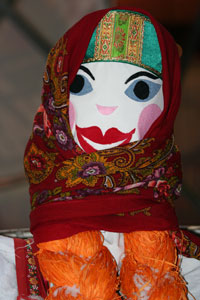  Хозяйка зимы Марена неохотно уступает свое владычество Ладе – матушке, плодородице. Еще не все морозы оттрещали, не все вьюги отвеяли, но день становится заметно длиннее, а в воздухе уже пахнет весной. Масленица – это древнейший языческий праздник прощания с зимой, праздник поклонения  Солнцу, рубеж года по земледельческому календарю. В эти дни зазывали живительные силы природы – богини Живы и Ярилы – солнца, чтобы они помогли удачно посеять, чтобы уродились хлеба, травы, плоды, здоровым был скот.     Масленица – подвижной  праздник,  он  не  имеет  определённой  даты.  Празднование  масленицы  бывает  в  феврале – марте;  оно  начиналось  за  8  недель  до  Пасхи  и  продолжалось  неделю – с  понедельника  по  воскресенье.     Масленица – самый веселый и раздольный праздник – несет атмосферу предельной раскрепощенности, всеобщей радости и веселья, поэтому сил, энергии, задора хватает на все.      Масленица  стала  синонимом  самого  широкого,  безбрежного  разгула.  В  народе  её  называли «весёлой»,  «широкой»,  «обжорной»,  «разорительницей»,  «честной», «барыней»,  «госпожой».    Масленицу стараются встречать и особенно провожать достойно. Русская пословица гласит: «Хоть с себя что заложить, а Масленицу проводить». Не принимать участия в празднике – значит жить в беде горькой.    После  Масленицы  начинался  семинедельный  Великий  пост,  длившийся  до  Пасхи.                                     Дни  недели  Масленицы Каждый  день  масленичной  недели  имеет  своё  название:Понедельник – «Встреча». Дети  с  утра  выходят  на  улицу  строить  снежные  горы,  зазывали  масленицу,  готовили  соломенную  куклу - Масленицу.Взрослые  встречу  масленицы  начинали  посещением  родных.  Здесь,  за  круговой  чашей, уславливались:  когда  и  где  проводить  время?  кого  звать  в  гости?  когда  кататься  по  улицам?  к  первому  дню  масленицы  устраиваются  общественные  горы,  качели,  балаганы,  столы  со  сладким  угощением.Вторник – «Заигрыши».  С  утра  приглашаются  девицы  и  молодцы  покататься  на  горах,  поесть  блинов.  В  богатых  домах  к  этому  дню  братцы  устраивали  горы  для  сестриц  среди  двора.  Матушки  посылали  позываток  звать  по  родным  и  знакомым  дочек  и  сынков,  с  наказом:  у  нас  горы  готовы  и  блины  испечены   -   просим  жаловать.  Гостей  принимали  у  ворот  и  после  угощений  гостей  отпускали  потешиться  на  горы.  Здесь  братцы  высматривали  невест,  а  сестрицы  украдкой  поглядывали    на  суженых.                                                                      Среда – «Лакомка».  В  этот  день  тёщи  приглашали  своих  зятьёв  на  блины,  а  для  забавы  зятя  сзывали  всех  своих  родных.Четверг – «Широкий четверток», «великий  перелом».  В  широкий  четверг  начинается  масленичный  разгул:  катание  по  улицам,  разные  обряды  и  кулачные  бои.  По улицам  в  санях  возят Масленицу  в  сопровождении  шутов  и  песенников. Пятница – «Тёщины  вечерки». В  этот  день  зятья  угощают  своих  тёщ блинами.  Зять  обязан  был  с  вечера  лично  пригласить  тёщу.  Приглашения  бывали  почётные,  со  всей  роднёю,  к  обеду,  или  запросто,  на  один  ужин.Суббота – «Золовкины  посиделки».  В  субботу  молодая  невестка  приглашала  гостей.  Воскресенье – «Проводы»,  «Прощёный  день».  В  воскресенье  провожают  масленицу.  Обряд  этот  сопровождался  разными  играми  и  развлечениями,  по  улицам  ездил  потешный  поезд  в  сопровождении  скоморохов,  а  вечером   сжигали  соломенное  чучело  масленицы.  У  масленичного  костра  собирался  весь  народ.  Звучали  песни,  шутки,  прибаутки.  Подбрасывали  солому  в  костёр  и  повторяли: «Масленица,  прощай!  А  на  тот  год  опять  приезжай!»     Прощание  между  родными  и  знакомыми  происходит  вечером.  При  этом  говорили  друг  другу:  «Прости  меня,  пожалуй,  буде  в  чём  виноват  перед  тобой».  Прощание  заканчивалось  поцелуем  и  низким  поклоном. В этот день прощаются все обиды и оскорбления, ведь встретить весну необходимо с чистой совестью. Масленичные  обряды     В  обрядах  масленицы  отражена  символика  круга,  связанная  с  круговоротом  солнца   светил  и  цикличностью  жизни.     Начинается праздник со встречи Масленицы. Делают тряпичную куклу с длинной косой, одевают ее в девичий наряд, усаживают на почетное место.      Мальчишки восьми – десяти лет с блинами в руках скачут на ухвате или кочерге и кричат: - Прощай, зима сопливая! Приходи, лето красное! - Подавай соху, борону – я поохать пойду!Обращаются к Масленице: - Касаточка Масленица, ты с чем пришла?Другие за нее отвечают: - С пышными блинами да с ясным солнышком.     Весну встречают блинами. Круглый жаркий блин – символ солнца. Трудно еще солнцу растопить снежные заносы – надо дать ему горячих и румяных помощников. Каждая хозяйка печет блины по своему особому рецепту, только ленивая берет блинную муку и разводит ее водой. Ритуальные блины замешивают на талой воде, призывая месяц в помощники:                                       Месяц ты месяц,                                       Золотые твои рожки!                                       Выглянь в окошко,                                        Подуй на опару!     На Масленицу по дворам ходят колядовщики:                                       Ах ты, Домнушка,                                       Красно солнышко!                                       Вставай с печи,                                       Гляди в печь –                                        Не пора ли блины печь?                                       Тин – тинка,                                       Подай блинка.                                       Оладышка – прибавышка,                                       Масляный кусок!                                       Тетушка, не скупися,                                       Масляным кусочком поделися!         Самые маленькие дети, прихлопывая ладошкой о ладошку, приговаривают:                                        Ладушки, ладушки,                                        Пекла бабка оладушки,                                        Маслом поливала,                                        Деточкам давала:                                       Тане два, Ване два,                                        Маме с папой - тоже два.                                        Хороши оладушки                                        У нашей у бабушки.        На Масленицу закликают весну. Малыши взбегают на пригорок, звенят в колокольчики, стучат в бубенцы. Повернувшись к солнцу, причитают:                                        Приди к нам, весна, со радостью,                                        со великою к нам милостью!                                        Со рожью зернистою,                                        со пшеничкой золотистою,                                        с овсом кучерявым.                                        с ячменем усатыим,                                        со просом, со гречею,                                        с калиною – малиною,                                        со всякой содовниною,                                        с цветами лазоревыми,                                        с травушкой – муравушкой!            После этого лепят снежных баб, строят снежные горки и крепости, съезжают с горок на санках – кто дальше. Взрослые запускают с горы горящее колесо:                                         Колесо, гори, катись –                                          С летом красным воротись…     Если колесо катится ровно, по дороге не затухает, значит, и лето будет долгое, теплое.Обряды:  катание  на  лошадях  вокруг  деревни,  круговые  хороводы,  угощение  блинами,  оладьями,  шанежками  и  лепёшками.       На масленичной недели  поминали  предков.  Чествовали  молодых.  Гуляли  свадьбы.  Проводились  кулачные  бои,  взятие  снежных  городков,  катались  с  гор, на  коньках,  качались  на  качелях. Проводились  ярмарки,  балаганы,  гуляния. Ходили  ряженые.  Главный  обряд  масленицы – сжигание  соломенного  чучела.  Сжиганием  чучела  надеялись  ускорить  приход  весны.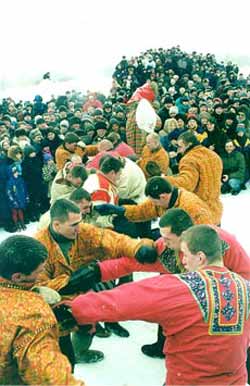                                                     Кулачные бои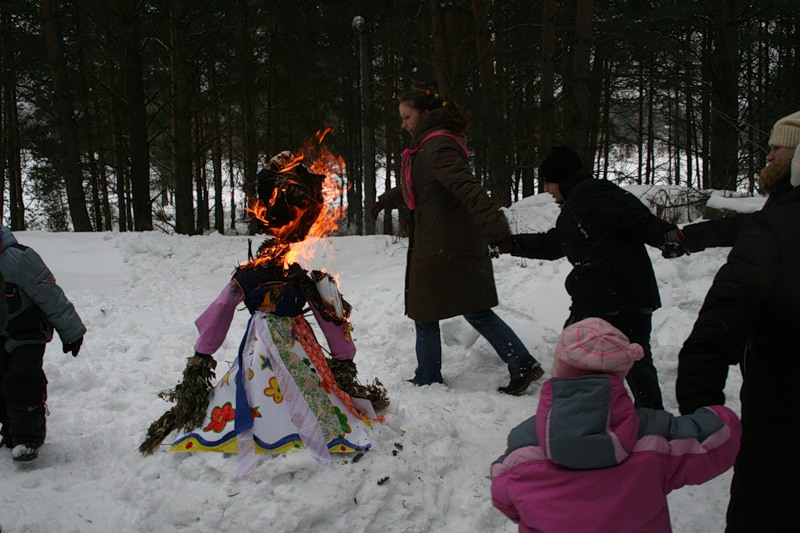                                                 Сжигание чучела                                                                                               Великий  пост             Семинедельный период строгого воздержания, покаяния и молитвы, время духовного совершенствования. Период Великого поста является подготовкой к встрече праздника Пасхи.     Пост – время  самоанализа,  возможность  взглянуть  на  себя  со  стороны.Во  время  поста  верующие  воздерживаются  в пище,  питались  постно – каши,  хлеб,  овощи,  мёд.  Много  молились.  Всякие  развлечения  были  запрещены.                                                                                                                                   Недели  и  дни  Великого  постаПервая неделя - сборная.  Понедельник  называли  чистым.  В  чистый  понедельник  мылись  в  бане,  закрывали  мебель  чехлами,  занавешивали  картины  светского  содержания.  С  понедельника  носили  ношеную,  а  лучше  штопаную  одежду,  пользовались  старой  посудой.  Ни  в  коем  случае  нельзя  было  доедать  то,  что  осталось  от  Масленицы..  Вся  оставшаяся  еда  отдавалась  домашним  животным.     Третья неделя – крестопоклонная.  В  воскресенье  церковь  прославляла  святой  крест.    Четвертая неделя – средокрестная.  Среда – перелом  поста.  Во  всех  домах  пекли  специальное  печенье  в  виде  креста,  а  так  же  наподобие  разных  земледельческих  орудий,  например,  в  виде  сохи,  бороны,  косы.  Средокрестное  печенье  хранили  до  первого  весеннего  выезда  в  поле,  с  ним  начинали  засевать  свои  поля  и  огороды.     В  среду  ребятишки  ходили  по  деревне  поздравлять  всех  с  окончанием  первой  половины  поста,  пели  специальные  песни  и  получали  за  это  угощение – «кресты»  и  пироги.     Пятая неделя – похвальная.  В  среду  в  церкви  совершалось  всенощное  бдение  именуемое  «Андреевым  стоянием».  Или  просто  «поклонами».     Шестая неделя – вербная. В  субботу  к  Пасхе  ломали  вербу.     Седьмая неделя - страстная (строгая).  Последняя  неделя  Великого  поста.В  продолжение  всей  недели  наводили  порядок.Среда – страстная.Четверг – чистый.Пятница – страстная.Суббота – страстная,  красильнаяВоскресенье – Велик  день.  Пасха – Светлое  Христово  воскресенье.                                        Великий  чистый  четверг     Все  обычаи  чистого четверга  связаны  с  обновлением  домашнего  хозяйства:  вставали  до  «петухов»;  на  скотном  дворе  окликали  всех  животных  и  птиц,  пока  они  не  откликнутся;  выносили  золу  курам,  чтобы  скорлупа  была  прочнее;  чистили  лошадей;  охотники  проверяли  оружие  и  трижды  стреляли  в  воздух.  Выполняли  работу  по  хозяйству:  плели  лапти,  ткали,  шили,  выпекали  хлеб (его  оставляли  под  иконой  до  Пасхи),  готовили  четверговую  соль  как  лекарство  и  защиты  для  людей  и  домашних  животных.  В  лесу  собирали  ветки  можжевельника,  татарника,  пихты  сжигали  их  в  печи,  а  дымом  обкуривали  дом  и  двор  как  защита  от  колдунов  и  нечистой  силы,  особенно  злых  и                                   активных  перед  Пасхой.  Чистили  дом,  двор,  огород  от  грязи,  накопившейся  за  зиму.  В  этот  день  тщательным  образом  мыли  и  украшали  избу:  расстилали  чистые,  праздничные  половики,  развешивали  красивые  полотенца  и  занавески.          В  чистый  четверг,  по  народному  убеждению,  даже «ворона  своих  воронят  в  луже  моет».                                                                                                 Пасха     Пасха – праздник  подвижной.  Пасха  приходится  на  период  с  4 апреля  по  7  мая.     Исторически  Пасха  христианская  происходит  из  Пасхи  иудейской – праздника  выхода  еврейского  народа  из  рабства  у  египетских  фараонов.  Само  слово  «пасха»  переводится  как  «переход».                                                            В  соответствии  с  евангельскими  текстами,  Иисус  Христос  воскрес  рано  утром,  когда  уже  прошла  суббота,  о  чём  людям  возвестил  ангел.  Большой  праздник  Пасхи  длится  целую  неделю,  и  вся  неделя  называется  Святой,  Радостной.                                                              В  храмах  на  протяжении  всей  пасхальной  недели  широко  открыты  Царские  врата.  Иконы,  подсвечники – всё  украшено  свечами.  Горит  масса  свечей  перед  иконами  и  в  подсвечниках.       Когда  слышался  первый,  протяжный  и  звонкий  удар  колокола,  народ  шёл  в  церковь  слушать  утреню.  Ровно  в  полночь  все  присутствующие  в  церкви  осеняли  себя  крестным  знамением,  и  под  звон  колоколов  раздавалось: «Христос  воскресе!» - «Воистину воскресе!».  Начинался  процесс  христосования.                                        Пасхальные обычаи     На Пасху было принято надевать новую или чистую праздничную одежду.Перед уходом в церковь в домах накрывали праздничные пасхальные столы, сервировали самой красивой посудой, какая была в доме. Кушанья, которые бывали на Пасху. Не повторялись в другие дни. Ели их только раз в год.     Начинали готовиться к Пасхе за неделю, еще в пост. Закалывали свинью, делали колбасы, ветчину. Пекли куличи, делали творожную пасху.     Комнаты украшали живыми и бумажными цветами. Кушанья раскладывали на блюдах, украшенных кружевами из бумаги и свежей зеленью.      Невозможно представить Пасху без крашеных яиц. Полагалось красить их в Страстной четверг, а кулич печь в субботу.     Раньше красили яйца в красный цвет, который должен был напомнить о крови Христа, пролитой на Голгофе (на горе, где он был распят).     В старину на Пасху были и свои пасхальные игры. Самая распространенная – «чоканье», когда, ударяя острым или тупым концом крашеного крутого яйца, старались разбить яйцо соперника. Победителем становился тот, чье яйцо оставалось целым.     Устраивали катание яиц. Для этого делали на столе или на полу горку из деревянной дощечки или картонки. Перед ней раскладывали крашеные яйца, различные подарки и игрушки. По очереди катали яйца с горки. Предмет, до которого дотрагивалось яйцо, становился выигрышем.                                                       Семик     Семик – седьмой  четверг  после  Пасхи.  Он  знаменовал  прощание  с  весной  и  встречу  лета,  зеленеющую  землю  с  центральным  персонажем – берёзкой.     Наряженная  в  течение  нескольких  дней  берёзка  должна  была  отдать  всю  свою  силу  начинающему  зеленеть  полю,  способствовать  урожаю  и  соответственно  благополучию  людей.     Некоторые  дни   семицкой  недели  имеют  свои  названия:Вторник – задушные  поминки;Четверг – семик;Суббота – клечальный  день.Семицкие  ночи  назывались  воробьиными.     На  семицкой  неделе  существовали  разные  обряды:  задушные  поминки;  семик;  кукушки;  моргостье;  завивание  венков;  пелись  семицкие  и  троицкие  песни.  Задушные  поминки:В  народе  существует  странное  понятие  о  покойниках:  будто  они  вспоминают  о  старой  своей  жизни,  бродят  в  семицкую  неделю  по  кладбищам  без  пристанища. Старушки  из  жалости  приходят  во  вторник  на  их  могилы  и  справляют  задушные  поминки.  По их предположениям,  покойники,  довольные  таким  угощением,  уже  не  выходят  из  могил.Семик:Главный  день  Семика – четверг.  Его  гуляют  в  рощах,  лесах,  на  берегах  рек  и  озёр.  К  этому  дню  рубят  берёзки,  красят  яйца  жёлтой  краской,  готовят  караваи,  сдобники,  яичницы.  На  рассвете  молодёжь  расставляет  берёзки  по  домам,  улицам,  дворам.     После  поминовения  родных  на  могилках  молодёжь  отправлялась  в  рощи  завивать  венки  их  берёз.  Здесь  пели,  плясали,  водили  хороводы,  играли  до  глубокой  ночи.  После  игр  заламывали  берёзку,  обвешивали  её  лентами  и  с  песнями  возвращались  домой.     Семицкие  венки  или  сохраняли  до  Троицы  или  бросали  их  в  воду  с  гаданием:  потонет  или  нет?  на  одном  месте  остановится  или  поплывёт?Ленты,  которыми  перевивали  семицкие  венки,  сохранялись  всю  жизнь.  А  если  девушка  выходила  замуж,  ими  связывали  венчальные  свечи.Клечальная  суббота:С  именем  Клечальной  субботы  связана  легенда  о  русалках,  которые  якобы  в  этот  день  бегают  по  ржи,  бьют  в  ладошки  и  распевают: «Бух,  бух!  соломенный  дух!  Меня  мати  породила,  некрещену  положила».     На  Русальной  неделе  считали  опасным  купаться  в  реках:  тогда  будто  там  купаются  русалки  и  всякого  неосторожного  защекочут  до  смерти.  Чтобы  изгнать  русалок  разыгрывались  хороводы,  пелись  песни,  пировали,  а  по  вечерам  по  берегам  водоёма  раскладывались  огни.Кукушки:На  семицкой  неделе  справлялся  старинный  обычай  кумовства  над  кукушками.  Из  травы  кукушкины  слёзки  сплетали  венок,  перевязывали  его  красной  лентой  и  выходили  на  луг  или  в  лес.  На  траве  расстилали  платок,  клали  венок  и  рассаживались  в  кружок.  Затем  менялись  крестиками  и  троекратно  целовались,  обещая  сохранить  вечную  дружбу.  Обряд  заканчивался  угощением  яичницей.  С  этого  времени  женщины  величали  друг  друга  кумой.  Оставшийся  от  обряда  венок  делили  между  собой  по  частям  и  хранили  в  память  кумовства.     Мужчины  к  исполнению  этого  обряда  не  допускались.  Моргостье:Так  называют  нарядный  поезд  кумы.  Для  справления  моргостья  одна  кума  ездит  в  гости  к  другой  на  помеле.  Её  сопровождает  шумная,  весёлая  толпа  детей  и  молодёжи.  Гостью  встречают  с  почётом  и  угощают  пирогами.     В  течении  всей  семицкой  недели,  начиная  с  понедельника,  женщины  ежедневно  водят  хоровод «Змейка».  Они  держатся  за  подол  платья,  ходят  змейкой  и  поют  песни.                                                                                                                                               Троица       Троица – воскресенье,  пятидесятый  день  после  Пасхи,  праздник  в  честь  Отца  и  Сына  и  Святого  духа.     В  этот  день  по  всей  Руси  справляли  обряды  завивание  венков,  семицкого  каравая  и  хороводных  игр.     Рано  утром  убирали  дома  берёзкою  и  цветами,  пекли  каравай,  созывали  гостей,  завивали  венки  из  берёзы  и  цветов.  В  полдень  хороводница  с  караваем  в  руках  выходила  на  улицу  и  запевала  зазывную  песню.  К  ней  собирался  народ  и  все  шли  в  рощу.  На  поляне  расстилали  скатерть,  пели  троицкие  песни,  после  чего  клали  убранный  венками  каравай  на  скатерть.Затем  пожилые  угощались,  а  молодёжь  завивала  венки,  пела,  водила  хороводы.     Вечером  все  шли  к  водоёму,  где  бросали  венки  в  воду  для  гадания.     Троицкий  каравай  и  скатерть  заключали  в  себе  особые  тайны.  Каравай  делили,  раздавали,  засушивали  и  в  дальнейшем  замешивали  в  свадебный  каравай  на  счастье  и  любовь.  Скатерть  на  смотринах  тайно  клали  на  стол  под  другую  скатерть,  чтобы  «приковать»  суженого  к  девушке.Вопросы на контрольный урок за год1. Что такое трудовые артельные песни?2. Перечислить работы связанные с артельными песнями.3. Что такое «миф»?4. Мифология восточных славян.5. Что такое «древо жизни», его значение.6. Масленица (определение).7. Масленичные обряды.8. Дни масленичной недели.9. Пасха (определение).10. Великий Чистый Четверг.11. Светлое Христово Воскресение.12. Семик (определение)13. Обряды семицкой недели.                                                     СодержаниеТрудовые артельные песни………………………………………………….2Мифология восточных славян………………………………………………4Дерево жизни…………………………………………………………………6Календарные обряды и песни……………………………………………….7Песни трудового лета и осени………………………………………………9Сочельник. Святки…………………………………………………………10Святочные гадания………………………………………………………….15Масленица……………………………………………………………………16Дни недели Масленицы……………………………………………………..17Масленичные обряды……………………………………………………….19Великий пост………………………………………………………………...22Недели и дни великого поста……………………………………………….22Великий Чистый четверг……………………………………………………23Пасха…………………………………………………………………………24Пасхальные обычаи…………………………………………………………25Семик………………………………………………………………………...26Троица………………………………………………………………………..28